Vsak dan boste dobili 4 račune, ki jih boste izračunali preden boste začeli z ostalim delom. Ker ste pisno deljenje kar precej pozabili, bo to zelo koristno. Pa še lažje bo, ko bomo prišli v šolo in začeli deliti z dvomestnim deliteljem.Račune deljenja prepišite v zvezek.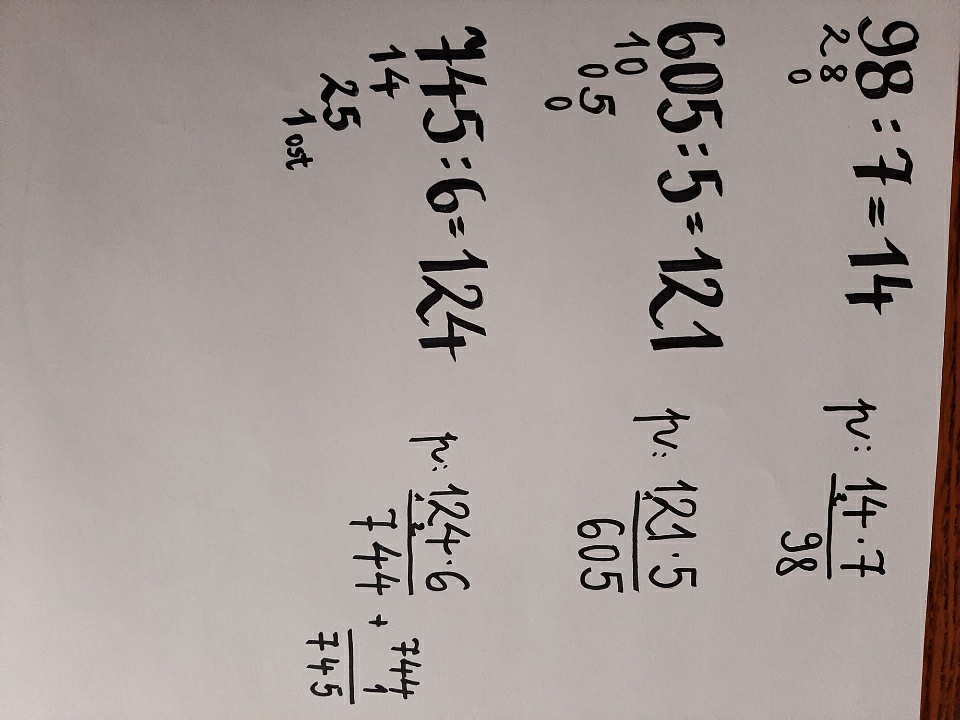 